Gennem de seneste tre år har arbejdsmarkedskontoret arbejdet på at integrere oplysninger om befolkningens tilknytning til arbejdsmarkedet i et forløbsbaseret statistiksystem. Resultatet af dette arbejde foreligger nu i form af to registret, hvor det ene er timenormeret i forhold til 37 timer, mens det andet ikke er timenormeret.Det timenormerede register (AMR) vil være datagrundlag for arbejdsmarkedsregnskabet, mens det ikke-timenormerede register (AMR-UN) vil være datagrundlag for RAS. Som følge heraf er der et databrud i RAS. D. 28. april 2015 er der offentliggjort nye tal for RAS pr. nov. 2013. I løbet af de kommende uger vil tidsserien blive revideret tilbage til nov. 2008. På torsdag offentliggøres tallene fra AMR for 2013. I løbet af de kommende uger vil der også blive offentliggjort tal for 2008-2012 fra AMR.Bemærk, at dateringen ændres i RAS i offentliggørelserne. Den nyeste RAS hedder RAS ult. nov. 2013. Den ville normalt have heddet RAS 2014.Databruddets betydning for RASDatabruddet betyder, at niveauet for beskæftigelsen øges med 20.000-25.000 Bag dette ligger en stigning i lønmodtagerbeskæftigelsen på ca. 30.000 personer og en reducering i antallet af selvstændige på ca. 4.000-10.000 personer. Årsagen til stigningen i lønmodtagerbeskæftigelsen er i langt overvejende grad, at der er lukket nogle huller i statistikken i de tilfælde, hvor personen er midlertidigt fraværende uden løn af en varighed på maksimalt 45 dage. Årsagen til faldet i antallet af selvstændige er for det første, at der er fjernet nogle selvstændige, der tidligere indgik i statistikken, men hvor vurderingen nu er, at deres aktivitet er for beskeden til at de fortsat skal opgøres som selvstændige. For det andet har det integrerede datagrundlag betydet, at vi har kunnet fjerne en del selvstændige, som viste sig at være offentligt forsørgede. Afgrænses der til de 16-64-årige øges beskæftigelsesniveauet kun med omkring 13.000 personer. Det skyldes, at ”lukningen af huller”, især påvirker de helt unge (typisk bladbude). For denne gruppe har der yderligere været store problemer med dateringerne af ansættelsesforholdene, hvilket der nu også er rettet op på. Arbejdsstyrken 16-64 år øges 17.000-22.000 som følge databruddet.  En anden større ændring er, at residualgruppen ”øvrige uden for arbejdsstyrken” er blevet reduceret med ca. 30.000 personer. Årsagen hertil er primært, at kursistregistret og registret med oplysninger om produktionsskoleelever nu også anvendes som datagrundlag. Det betyder, at personerne nu er placeret i kategorien ”personer under uddannelse” i stedet. 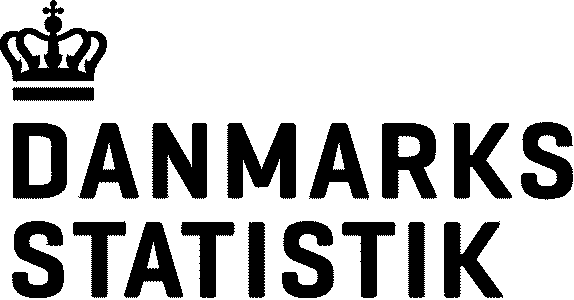 28. april 2015PSDArbejdsmarked